Ventures Officers Association 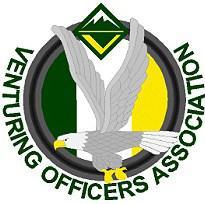 Meeting Minutes Attendees Youth:Mark W. VP of AdminRicky R. VP of ProgrammingTaryn H. VP of Training (on-call)Tyler G. TreasurerJasmin W. SecretaryAlan P. (guest)Adults:Ashley F.TJ LaquidaraTodd G.Ed PainterOfficers’ Discussion: Led by Mark Williams Intro: Meeting 7:01 pm The End: Conclusion  8:33 pmEvents and Upcoming ActivitiesTaryn’s Save the Date flyer should approximately be done by Saturday (8/4)
-She was sent the Save the Date flyerThe training event will include Ranger Electives
-Still deciding which ones(?)Schedule done
-assign officers the classes
-Backpacking and cook neededPatch vs. Neckerchief
-Has decided on a neckerchief for all eventsTyler needs overall budget (Neckerchiefs, operating, etc.)KodiakKodiak ideas and plans need to be written downTalk to Tyler about Kodiak budgetCurrent Kodiak ideas:
-Caving (half the time @Shands and half the time Caving [i.e. spending the night in a cave])Talk to Josh about ideas for KodiakWebsiteAdd a resource page to the websiteGames for VSWA Mine game
-Rope, Paper, and a pen
-5 people per team
- objective of game: in an 8x8 square, watch out for mines to get to the other sideHybrid mix of Capture the flag and dodgeballCatch the Alien
-Alien Mask, hula hoops, candy
-objective: Catch the person with the alien mask by using the hula hoops. The alien throws candy at the people for escape.Obstacle course ideas
-Spin around a bat 10 times
-Run through hula hoops
-limbo
-Shoot a rocket through a hoop
-Climb through a tunnel
-Weave through cones
-Bust through a cardboard wallGiant Hungry Hippos
-Put someone on a dolly or skateboard and have someone steer them by their feet to the plastic balls/balloons to take back to their baseVSWNeed a cookScheduling
-Friday: Glowsticks and glow in the dark kickball for Mark’s games
-Archery, Shooting sports, party @ pool w/ movie (Spaceballs[?])
-VOA meeting @ lifeguard lounge
-Church Service led by Mark and TylerPurple and Blue paint for T-shirts
-Alien head with VSW 2018 surrounding it for the vinylLead the AdventureKnowledge when on phone with advisors:
-Name of the 2 scouts going
-The Advisor’s contact information
-If the crew is stable: regular meetings & one non-VOA camping event
-Games, flyers, and poster boards (optional)All donations collectedIdeas for prizes
-candy basket
-movie basket
-chip and dip basketGlow sticks for a night partyClimbing staff, archery staff, and pool staff: SetMoney for VOA T-ShirtsJasminTylerTJRickyName:Jasmin Williams, Secretary Next meeting:, 7:00-8:30pm, Mandarin Library